РЕГИОНАЛЬНЫЙ ЧЕМПИОНАТ «АБИЛИМПИКС» 2024                                                                                       Главный эксперт по компетенции                                                                                                             «Массажист»                                                                                                            Суворова Наталья АлександровнаКОНКУРСНОЕ ЗАДАНИЕпо компетенции«Массажист»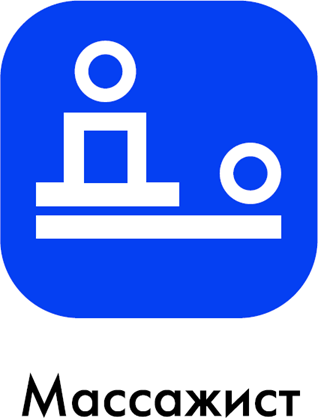 Курск, 2024 гОписание компетенции.Актуальность компетенции.Массаж — это один из самых актуальных и эффективных безмедикаментозных методов оздоровления, восстановления организма и профилактики заболеваний разнообразного спектра. Востребованность массажа обусловлена и эффективностью, и доступностью широкому кругу населения. Метод универсален, имеет мало количество противопоказаний, реализуется успешно как самостоятельно, так и в составе программы восстановления во время и после заболеваний, физических и психологических травм.Большое количество направлений массажных технологий, методик, подходов, их взаимозаменяемость и адаптивность позволяет точно подобрать необходимую процедуру для каждого человека индивидуально. Диапазон применения охватывает практически все категории населения: от новорожденных до людей пожилого возраста, пациентов с тяжелыми хроническими заболеваниями, пациентов после травм.Физическое и психологическое благополучие – одна из ключевых потребностей каждого человека.Массаж – уникальный способ решить индивидуальные проблемные задачи пациента в этих сферах жизнедеятельности общества.Актуальность массажа подтверждается запросом от работодателей как отрасли медицинских, так и эстетических услуг: медицинские организации, салоны красоты, фитнес-центры, оздоровительные центры, спортивные клубы и т.д. Массажист как специалист востребованной, конкурентной профессии должен обладать знаниями и умениями в классическом массаже, профессионально разбираться во всем разнообразии массажных технологий, знать и применять при необходимости спортивный, лечебный, гигиенический, косметический и другие виды массажа. Рекомендовано также освоение ряда смежных специальностей: психология, психосоматика, лечебная физкультура, навыки оказания первой помощи и т.п.Для повышения конкурентоспособности массажисту рекомендовано регулярно проходить дополнительное обучение, повышать квалификацию, отслеживать изменения рынка профессиональных товаров, аксессуаров, сопутствующих средств. Специалисту, непосредственно вовлеченному в ходе профессиональной реализации в межличностные коммуникации, рекомендуется совершенствовать личностные навыки: внимательность, толерантность, вежливость, терпеливость, тактичность, сосредоточенность, аккуратность, а также работать над развитием физической выносливости, чувствительности пальцев рук, наблюдательности, логики. На первый план выходит также умение массажиста быстро адаптироваться к изменениям в законодательстве, оперативно реагировать на усложнения в части санитарных требований, развивать и внедрять в работу отдельные навыки (например, умение восстанавливать пациентов после перенесенных легочных заболеваний, гиподинамии, депрессий).Потребность в специалистах компетенции «массажист», в том числе массажистов с инвалидностью и ОВЗ, существенно растет в изменяющемся мире, что ярко продемонстрировала эпидемиологическая обстановка периода 2019-2021 годов. Однако, на фоне роста этой потребности, в обществе сохраняется предвзятое отношение к возможности социальной, психологической и профессиональной адаптации специалистов с инвалидностью и ОВЗ. К профессиональному уровню таких специалистов работодатели, клиенты демонстрируют завышенные требования и ожидания. Специалистам с инвалидностью и ОВЗ приходится не просто конкурировать с коллегами без особенностей здоровья, но и «доказывать» свое высокое мастерство, умение адаптироваться к любым ограничениям, уметь работать в усложненных обстоятельствах. Конкурсное движение помогает приобрести необходимый опыт конкуренции, проанализировать уровень личной и профессиональной готовности, развить недостающие навыки и разрушить стереотипы в отношении успешности специалистов с инвалидностью и ОВЗ.Именно  этими  факторами  подтверждается  актуальность  включения  компетенции«МАССАЖИСТ»  в  перечень  специальностей  конкурса  профессионального  мастерства«Абилимпикс».Профессии, по которым участники смогут трудоустроиться после получения данной компетенции.1.4. Требования к квалификации.Конкурсное заданиеКраткое описание задания.В ходе выполнения конкурсного задания участникам необходимо провести процедуры массажа в положении лёжа на массажном столе и/или в положении сидя на массажном стуле (или у массажного стола на стуле со спинкой) в соответствии со своей категорией:Школьники: выполнить две процедуры массажа условно здоровому человекув Модуле 1 Классический гигиенический массажвыполнить процедуру массажа в соответствии с заявленными зонами, указанными в Заявке- Приложение 2.в Модуле 2 Произвольная программа включает в себя выбор участником техник массажа и зон проведения (в соответствии с Заявкой -Приложением 2)Студенты: выполнить две процедуры массажа:в Модуле 1 Медицинский массажУчастники чемпионата выполняют медицинский массаж в соответствии с назначением врача: синдром цервико-брахиалгии справа с умеренно выраженным мышечно-тоническим, болевым синдромом на фоне остеохондроза шейного отдела позвоночника в стадии неполной ремиссии (при данном назначении врача допускается работа как в положении лёжа на массажном столе, так и в положении сидя на массажном стуле или у массажного стола на стуле со спинкой).Зоны проведения: шейно-воротниковая зона, правая верхняя конечность.Модель (пациент) имеет допустимый диапазон артериального давления при пассивной нагрузке в процессе выполнения процедуры массажа!В Модуле 2 Свободная программаВыполнение техник массажа для решения лечебно-профилактических, оздоровительных и эстетических задач, вошедших в заявленную методику массажа.Участник может использовать любую технику, кроме инструментального и аппаратного массажа, мануальной терапии, остеопатических техник, детского массажа, огненного массажа, ЛФК, ПИР, биоэнергетических техник.Процедура выполняется условно здоровому человеку.Специалисты: выполнить две процедуры массажав Модуле 1 Медицинский массажУчастникам чемпионата предлагается выполнить процедуру медицинского массажа при синдроме хронической усталости у пациента.Зоны проведения: на выбор участника в соответствии с указанием в Заявке (Приложение2).Модель (пациент) не имеет противопоказаний для проведения, выбранной методикимассажа, указанной в Заявке (Приложение 2).В Заявке (Приложение 2) участник указывает используемую(-ые) технику(-и) массажа для решения данной задачи, вошедшие в заявленную методику массажа.В Модуле 2 Свободная программаВыполнение техник массажа для решения лечебно-профилактических, оздоровительных и эстетических задач, вошедших в заявленную методику массажа.Участник может использовать любую технику, кроме инструментального и аппаратного массажа, мануальной терапии, остеопатических техник, детского массажа, огненного массажа, ЛФК, ПИР, биоэнергетических техник.Процедура выполняется условно здоровому человеку.Для	выполнения	процедур	массажа	участникам	РАЗРЕШЕНО	использование	расходных материалов с учётом получения СОГЛАСОВАНИЯ с главным экспертом.Примечание:если участник имеет инвалидность по слуху, то на площадку допускается переводчик РЖЯ (сурдопереводчик и/или тифлосурдопереводчик);если	участник	имеет	инвалидность	по	зрению,	то	на	площадку	допускается тифлокомментатор и/или тифлосурдопереводчик, собака-проводник;если участник имеет инвалидность по зрению, то на площадке должно быть Конкурсное задание Регионального Чемпионата Абилимпикс, распечатанное шрифтом Брайля или крупным шрифтом (не менее - 14 размера шрифта; шрифты с простым и четким дизайном без засечек) и выбранным шрифтом: Arial, Tahoma, VerdanaВсем участникам необходимо заранее заполнить Заявку-Приложение №2 к Конкурсному заданию РЕГИОНАЛЬНОГО ЧЕМПИОНАТА АБИЛИПИКС для компетенции "МАССАЖИСТ" и отправить в установленные регионом сроки на эл.почту, указанную региональным представительством АБИЛИМПИКС с темой письма, например, «Заявка РЧ массажист 2024 категория студенты, Иванов В.В.»Внешний вид участников должен соответствовать нормам:волосы убраны, ногти коротко подстрижены и без яркого покрытия ногтевой пластины, минимальное использование декоративной косметики.Приветствуется выступление в стилизованной форме специалиста в соответствии с выбранной программой. Обувь спортивная или медицинская с фиксированной пяткой.Участникам Чемпионата не разрешается:ношение украшений (в области шеи, декольте, запястий, кистей рук),серьги (кроме "гвоздиков"),использование сильно пахнущих парфюмерных косметических средств.Структура и подробное описание конкурсного задания.Последовательность выполнения задания Часть 1 (не включается в конкурсный процесс)Участник обязательно должен до начала практического задания провести осмотр и краткий опрос модели о состоянии здоровья и выявить имеются ли противопоказания к проведению процедуры (отводится 10 мин для проведения опроса). Заполнение анкеты-согласия (Приложение1) со слов участника производит помощник, назначенный главным экспертом или сам участник.Данный опрос проходит после распределения моделей между участниками и не включается в конкурсный процесс.Подготовка рабочего места осуществляется участником до начала практического конкурсного задания.Рабочее место подготовлено к проведению процедуры, согласно санитарно-гигиеническим требованиям.Часть 2 (включается в конкурсный процесс)Модель заранее переодета в одноразовое белье, халат и тапочки (допускается тканевый халат, раздельный купальник или нижнее бельё без кружев).К моменту команды «начали» модель сидит на стуле у массажного стола, а участник находится рядом с ней.В процессе проведения процедуры массажа участник заботится о сохранении комфорта и достоинства модели.На	протяжении	всего	конкурсного	задания	помощник	(эксперт	времени), назначенный главным экспертом, озвучивает или показывает участникам на табличках или пишет«пальцем» на спине участника (в зависимости от нозологии участника) тайминг оставшегося времени до окончания процедуры массажа (допустима помощь волонтера).Участник должен поддерживать порядок на рабочем месте во время проведения процедуры массажа. Использованные материалы необходимо выбрасывать в процессе работы.Участники должны уведомить экспертов, когда завершат выполнение задания, подняв руку вверх.Для категории школьники к моменту команды начали модель лежит на массажном столе. К моменту окончания процедуры в Модуле 1 модель остаётся на массажном столе в положении лежа.К моменту окончания процедуры в Модуле 2 модель остаётся на массажном столе в положении лежа, если иное не прописано в Заявке (Приложение 2).Для категорий студенты после начала отсчёта времени участник приглашает модель к массажному столу и укладывает и/или усаживает её в соответствии с установленными правилами этикета.К моменту окончания процедуры в Модуле 1 модель остаётся на массажном столе в положении лежа или в положении сидя на стуле, если иное не прописано в Заявке (Приложение 2). Допускается работа как в положении лёжа на массажном столе, так и в положении сидя на массажном стуле или у массажного стола на стуле со спинкой, учитывая назначение врача ипрописанное в конкурсной заявке.К моменту окончания процедуры в Модуле 2 модель необходимо поднять, сохраняя этику и деонтологию, закончить выступление, усаживая модель на стул (а именно вернув в исходное положение)Для категории специалисты после начала отсчёта времени участник приглашает модель к массажному столу и укладывает её в соответствии с установленными правилами этикета.К моменту окончания процедуры в Модуле 1 модель остаётся на массажном столе в положении лежа, если иное не прописано в Заявке (Приложение 2).К моменту окончания процедуры в Модуле 2 модель необходимо поднять, сохраняя этику и деонтологию, закончить выступление, усаживая модель на стул (а именно вернув в исходное положение).30% изменения конкурсного задания Для категории школьники:В модуле «Классический гигиенический массаж» главный эксперт озвучивает добавление одной зоны (кисти рук или волосистая часть головы или стопы или вариативная часть на усмотрение региона) проведения массажа на основании конкурсной заявки, с учетом недопустимости нарушения целостности процедуры, что будет являться комплиментарной процедурой.В модуле Произвольная программа время выполнения конкурсного задания будет изменено (изменение на 5 минут больше или меньше на усмотрение региона).Для категории студенты:В модуле «Медицинский массаж» главный эксперт озвучивает добавление одной зоны проведения массажа на основании конкурсной заявки, с учетом недопустимости нарушения целостности процедуры, что будет являться комплиментарной процедурой (добавление одной зоны является вариативной частью на усмотрение региона) Вариативная часть: 30% изменения КЗ. Студент должен выполнить массаж кистей рук.Время выполнения конкурсного задания в модуле «Свободная программа» будет изменено (увеличение времени на 5-10 минут на усмотрение региона).Вариативная часть: 30% изменения КЗ. Увеличивается время выполнения КЗ на 5 минут.Для категории специалисты:В модуле «Медицинский массаж» главный эксперт озвучивает добавление одной зоны проведения массажа на основании конкурсной заявки, с учетом недопустимости нарушения целостности процедуры, что будет являться комплиментарной процедурой (добавление одной зоны является вариативной частью на усмотрение региона)Время выполнения конкурсного задания в модуле «Свободная программа» будет изменено (увеличение времени на 5-10 минут на усмотрение региона).2.4	Критерии оценки выполнения задания Школьники - критерии оценки выполнения заданияОбщее количество баллов по каждому модулю в категории школьники:Модуль 1 «Классический гигиенический массаж» для категории школьникиМодуль 2 «Произвольная программа» для категории школьникиСтуденты - критерии оценки выполнения заданияОбщее количество баллов по каждому модулю в категории СТУДЕНТЫМодуль 1 «Медицинский массаж» для категории студентыМодуль 2 «Свободная программа» для категории студентыСпециалисты - критерии оценки выполнения заданияОбщее количество баллов по каждому модулю в категории СПЕЦИАЛИСТЫМодуль 1 «Медицинский массаж» для категории специалистыМодуль 2 «Свободная программа» для категории специалистыПеречень используемого оборудования, инструментов и расходных материаловШкольники, студенты, специалистыПримечание: Косметические средства, расходные материалы, а также оборудование могут быть заменены на аналогиСхемы оснащения рабочих мест с учетом основных нозологийМинимальные требования к оснащению рабочих мест с учетом основных нозологийСхема застройки соревновательной площадкина 5 рабочих мест (школьники)на 5 рабочих мест (студенты)на 5 рабочих мест (специалисты)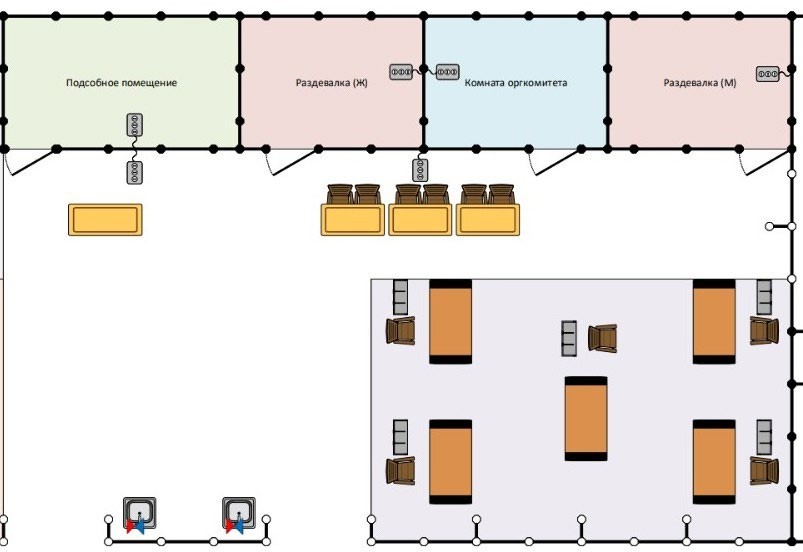 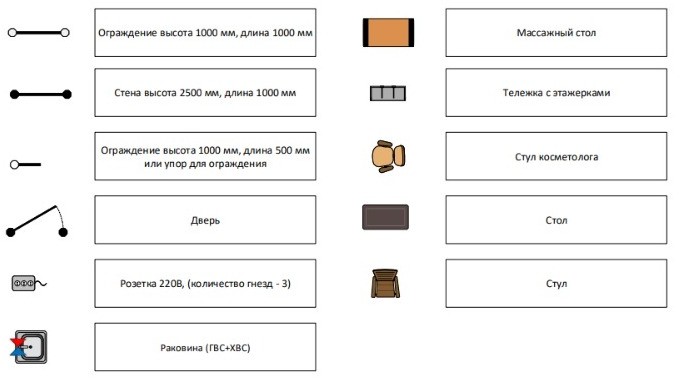 Общая площадь застройки 100 кв.м*Зона проведения Чемпионата – 40 кв. м (из расчёта в среднем 6 кв.м на 1 рабочее место) Подсобное помещение-12 кв.мКомната оргкомитета (экспертов)– 10 кв.мРаздевалка для участников и моделей (мужская)– 10 кв.м Раздевалка для участников и моделей (женская)– 10 кв.м Свободная территория – 18 кв.м*расположение застройки и метраж площадки может быть изменён на усмотрение региона и без нарушения прав участниковТребования охраны труда и техники безопасности Требования по охране труда перед началом работы Перед началом работы массажист обязан:сообщать о состоянии здоровья на момент начала выполнения конкурсного задания;надеть чистую рабочую одежду и специальную обувь;снять на время работы браслеты, часы, кольца; проверить внешним осмотром:соответствие рабочего места требованиям безопасности;при необходимости привести его в порядок, убрать посторонние предметы, освободить подходы к оборудованию, мебели;использование неисправного оборудования, мебели и инвентаря не допускается.Требования по охране труда при выполнении работыПри выполнении работы массажист обязан:выполнять только ту работу, которая входит в круг его профессиональных обязанностей и которой он обучен;использовать оборудование только для тех работ, для которых оно предназначено;использованное белье и одноразовую продукцию убирать после каждого клиента в специально отведенное место;не загромождать проходы к другим рабочим местам, пути эвакуации;не накапливать на рабочем месте использованную одноразовую продукцию;применение самодельных косметических средств не допускается;на парфюмерно-косметические средства, используемые в работе, должны быть документы, удостоверяющие их безопасность;не допускается присутствие на рабочем месте посторонних лицне допускаются переговоры между участникамиТребования по охране труда по окончании работыПо окончании работы массажист обязан:убрать рабочее место после проведенной процедуры;сообщить главному эксперту обо всех неисправностях, возникших во время работы для принятия мер по их устранению;вымыть руки водой с моющим средством и обработать антисептиком.Требования по охране труда в аварийных ситуацияхПри возникновении аварийной ситуации массажист обязан:остановить работу;обратиться к главному эксперту, ответственному за безопасность;возобновление работы допускается только после устранения причин, приведших к аварийной ситуации и (или) несчастному случаю;В случае возникновения пожара или возгорания необходимо:прекратить работу;позвонить 01при угрозе здоровью и (или) жизни немедленно покинуть место пожара по путям эвакуацииДисквалификация и исключениеДисквалификация. Нарушениями, приводящими к дисквалификации тех или иных лиц, считаются:Использование на Чемпионате запрещенных материалов, аппаратов и инструментов.При проявлении у модели аллергической реакции и других патологических состояний, произошедшее в процессе проведения массажа, время для участника останавливается, производится замена модели. Расчёт времени на усмотрение главного эксперта.Невыполнение участниками распоряжений экспертов. Опоздание к началу Чемпионата.Грубые нарушения участником правил безопасности при работе с оборудованием или при выполнении процедуры массажа, способные нанести вред здоровью модели.Непристойное поведение или действия, наносящие ущерб интересам Чемпионата и мешающее участникам Чемпионата.Самостоятельное покидание зоны Чемпионата.Нахождение в состоянии алкогольного или наркотического опьянения.Решение о дисквалификации участника может быть принято экспертами коллегиально.Исключение с площадки Чемпионата предусмотрено в случае неявки или опоздания участника.Любой участник, исключенный или дисквалифицированный в течение Чемпионата, теряет право на получение любых наград, предусмотренных оргкомитетом Национального Чемпионата«Абилимпикс».ШкольникиСтудентыСпециалистыФГОС поФГОС специальности 34.02.02ФГОС специальности 34.02.02специальностиМедицинский массаж (дляМедицинский массаж (для обучения лиц43.02.12обучения лиц с ограниченнымис ограниченными возможностямиТехнологиявозможностями здоровья поздоровья по зрению)эстетическихзрению)услугФГОС по специальности 43.02.12ФГОС по специальности 43.02.12Код ОКПДТРТехнология эстетических услугТехнология эстетических услуг13138 КосметикКод ОКПДТР 13138 КосметикКод ОКПДТР 13138 КосметикКод ОКПДТР 24272 медицинскаяКод ОКПДТР 24272 медицинскаясестра/брат по массажусестра/брат по массажуКод ОКПДТР 23791 массажистКод ОКПДТР 23791 массажистДругие категории людей сДругие категории людей синвалидностью и ОВЗ, имеющиеинвалидностью и ОВЗ, имеющиемедицинское образованиемедицинское образованиеШкольникиСтудентыСпециалистыВ соответствии с ФГОС по специальности 43.02.04 Прикладная эстетика Проведение эстетико- технологических процессов массажа и профилактической коррекции тела.ПК 3.1. Проводить санитарно- эпидемиологическую обработку контактной зоны при оказании услуг массажа и профилактической коррекции тела.ПК 3.3. Определять и согласовывать выбор комплекса услуг массажа и профилактической коррекции тела.ПК 3.4. Выполнять и контролировать все виды технологических процессов массажа и профилактической коррекции тела.знать:В соответствии с ФГОС по специальности СПО34.02.02 Медицинский массаж (для обучения лиц с ограниченными возможностями здоровья по зрению) в части освоения основного вида профессиональной деятельности (ВПД): 1.Выполнение классического массажа и соответствующих профессиональных компетенций (ПК):ПК 1.1. Выполнять классический гигиенический массаж и массаж отдельных анатомических областей в целях укрепления и сохранения здоровья и профилактики заболеваний ПК 1.2. Выполнять лечебный классическийВ соответствии с профстандартом 02.042 Специалист по медицинскому массажуОсновная цель вида профессиональной деятельности: Проведение медицинского массажа в целях сохранения и укрепления здоровьяТрудовые функции:Код A/01.5 Проведение обследования пациента с целью определения методики проведения медицинского массажаКод A/02.5 Выполнение медицинского массажа с учетом индивидуальных особенностей и возраста пациента и контроль его эффективностизнать:- методика сбора жалоб, анамнеза у пациентов (их законных представителей)требования к температурному режиму, освещенности, вентиляции во время сеанса массажа,требования к рабочей одежде и обуви массажиста;стандарт оснащения массажного кабинета;санитарно- гигиенические требования к обработке рук массажиста;вопросы этики, психологии при общении с клиентом;исходные положения клиента и массажиста при проведении классического массажа;показания и противопоказания к процедуре классического массажа здоровому человеку;дозировку массажа: силу, интенсивность приемов, длительность сеанса в зависимости от состояния клиента;методические указания к проведению процедуры и курса классического массажа.уметь:подготовить рабочее место массажиста к работе;подготовить клиента к процедуре классического массажа;проводить обследование клиента с целью выявления основных противопоказаний к классическому массажу на момент проведения процедуры;проводить процедуру классического массажа в соответствии с выбранной зоной;учитывать адекватность ответной реакции клиента на проведенное воздействие. навыки (практический опыт):проведение процедуры классического массажа всоответствии с заявленной зоной.массаж по показаниям при определенной патологии ПК 1.3. Выполнять спортивный массаж 2.Выполнение рефлекторных видов массажа и соответствующих профессиональных компетенций (ПК):ПК 2.1. Выполнять рефлекторно-сегментарный массаж в лечебно- профилактических целях по показаниямПК 2.2. Выполнять соединительнотканный массаж в лечебно- профилактических целях по показаниямВ соответствии с ФГОС по специальности 43.02.04 Прикладная эстетика Проведение эстетико- технологических процессов массажа и профилактической коррекции тела.ПК 3.1. Проводить санитарно- эпидемиологическую обработку контактной зоны при оказании услуг массажа и профилактической коррекции тела.ПК 3.2. Анализировать состояние кожи, подкожно- жировой клетчатки и тонуса мышц.ПК 3.3. Определять и согласовывать выбор комплекса услуг массажа и профилактической коррекции тела.ПК 3.4. Выполнять и контролировать все виды технологических процессов массажа и профилактической коррекции тела.знать:требования к температурному режиму, освещенности, вентиляции во время сеанса массажа,требования к рабочей одежде и обуви массажиста;основы анатомии, физиологии и биомеханики человекаметоды оценки общего объективного и субъективного состояния пациента перед процедурой медицинского массажамедицинские показания и медицинские противопоказания к медицинскому массажуприемы медицинского массажа, их физиологическое действие на пациентатребования к рабочей одежде и обуви медицинских работниковсанитарно-гигиенические требования к обработке рук, личной гигиене медицинских работниковтребования санитарных норм и правил к кабинету массажавиды массажного оборудования, разрешенного к применению при проведении процедуры медицинского массажамедицинская этика, психология профессионального общенияосновы анатомии, топографической анатомии, физиологии и биомеханики человекаспособы дозирования медицинского массажа при различных заболеваниях с учетом функционального состояния пациента, анатомо- физиологических, индивидуальных психофизических особенностей, возраста пациентафизиологическое влияние различных видов массажа на области и системы организма человекаправила выполнения различных видов медицинского массажа в профилактических, лечебных и реабилитационных целяхособенности проведения медицинского массажа при различных заболеваниях и состояниях в различные возрастные периодычастные и общие рефлекторные ответные реакции на массажное	проведение процедуры видоизмененных массажных приемов, заимствованных из классического массажа.стандарт оснащения массажного кабинета;санитарно- гигиенические требования к обработке рук массажиста;вопросы этики, психологии при общении с пациентом;исходные положения пациента и массажиста при проведении разных типов классического массажа;показания и противопоказания к процедуре классического массажа здоровому человеку;основные характеристики и изменения в покровных тканях массируемых областей;последовательность, правила и техника пальпации массируемых областей;дозировку массажа: силу, интенсивность приемов, длительность сеанса в зависимости от состояния пациента;методические указания к проведению процедуры классического массажа;знать различные методики массажа, используемые в индустрии красотыуметь:подготовить рабочее место массажиста к работе;подготовить пациента к процедуре классического массажа;проводить обследование пациента с целью выявления противопоказаний к классическому массажу на момент проведения процедуры;идентифицировать участки напряжения мышечной ткани, зоны гиперестезии, болезненности и др.;воздействие, варианты индивидуальной реактивности организма человекавозможные нежелательные ответные рефлекторные реакции организма человека на медицинский массаж и способы их устраненияпорядок динамического наблюдения за состоянием пациента во время процедуры медицинского массажакритерии оценки эффективности проведенного массажауметь:осуществлять сбор жалоб, анамнеза у пациентов (их законных представителей)анализировать и интерпретировать полученную информацию от пациентов (их законных представителей)-пользоваться методами осмотра и функционального обследования пациентов:А) визуальное исследование кожи;Б) пальпация кожи;В) пальпация мышц и пр.обосновывать выбор массажной методики, приемов медицинского массажа для выполнения процедуры медицинского массажа в соответствии с назначением врача в зависимости от функционального состояния пациента, анатомо- физиологических, индивидуальных психофизических особенностей, возраста пациентаподготавливать рабочее место, массажное оборудование, необходимые косметические средства для наружного применения к выполнению массажасоблюдать правила личной гигиеныпользоваться различными видами медицинского массажа: А) классический массажБ) спортивный массажВ) сегментарно-рефлекторный массапланировать количество, порядок обработки массируемых зон, интенсивность воздействия и время проведения одной процедуры;проводить процедуру классического массажа в соответствии с выбранной зоной;учитывать адекватность ответной реакции пациента на проведенное воздействие;выполнять различные техники массажа, используемые в индустрии красотынавыки (практический опыт):проведение процедуры классического массажа;- проведение процедуры эстетического и профессионального массажа в соответствии с поставленными задачами (указанными в заявке), с выбранными техниками массажа, зонами проведения и с учётом индивидуальных анатомических особенностей клиентаГ) соединительно-тканный массаж;Д) косметический массаж и пр.определять анатомические области (их границы) тела пациента для выполнения медицинского массажавыполнять манипуляции в соответствии с назначением врача, с учетом функционального состояния пациента, анатомо- физиологических, индивидуальных психофизических особенностей, возраста пациента в соответствии с выбранной массажной методикой при различных заболеванияхсоблюдать правила выполнения различных видов медицинского массажапроизводить профилактику возможных нежелательных ответных рефлекторных реакций организма пациента на медицинский массажпроводить динамическое наблюдение и сравнительную оценку ощущений и состояния пациента во время медицинского массажа, при необходимости вносить изменения в выбранную методику проведения массажа и составленный планпроизводить оценку эффективности проведенной процедуры (курса) медицинского массажанавыки (практический опыт): 1.сбор жалоб, анамнеза у пациентов (их законных представителей)осмотр и функциональное обследование пациента с целью выявления медицинских показаний и медицинских противопоказаний к медицинскому массажу на момент проведения медицинского массажа2.подготовка рабочего места и организация пространства к приему пациентавыполнение различных видов медицинского массажа согласно выбранной методике проведения медицинского массажа и составленному плану, в соответствии с назначением врача, с учетом функционального состояния пациента, анатомо- физиологических, индивидуальных психофизических особенностей, возраста пациентаприменение по медицинским показаниям косметических средств для наружного применениядинамическое наблюдение и сравнительная оценка функционального состояния пациента во время процедуры медицинского массажаоценка эффективности проведенного медицинского массажаУчастник должен предоставить копии:Справка МСЭ или справка о подтверждении, что участникимеет ограниченные возможности здоровья и ему рекомендовано обучение в организациях, реализующих адаптированные образовательные программы.Справка из образовательного учреждения об освоении курсов по массажным технологиям.Оригинал справки из ПНД		об	отсутствии противопоказаний для работы массажистом.Участник должен предоставить копии:Справка МСЭ или справка о подтверждении, что участникимеет ограниченные возможности здоровья и ему рекомендовано обучение в организациях, реализующих адаптированные образовательные программы.Справка из образовательного учреждения с указанием специальности СПО34.02.02 «Медицинский массаж» или специальности43.02.04 «Прикладная эстетика».Оригинал справки из ПНД об отсутствии противопоказаний	для работы массажистом.Документы, подтверждающие	освоение курсов		по	массажным технологиям (если таковые имеются).Участник должен предоставить копии:Справка МСЭДокументы об окончании образовательных учреждений, подтверждающие наличие медицинского высшего или средне-специального образования (специальности - медицинская сестра, фельдшер, акушерка) либо по специальности Прикладная эстетикаОригинал справки из ПНД об отсутствии противопоказаний для работы массажистом. 4.Документы, подтверждающие освоение курсов по массажным технологиям (если таковые имеются).Возрастная группаРекомендуемый размер шрифта (pt)Дети14-18Взрослые16-18Пожилые люди18-24Наименование категории участникаНаименование модуляВремя проведения модуляПолученный результатШкольникМодуль 1Проведение	процедуры«Классический гигиенический массаж»25 минКачественно проведена процедура Классического массажа в соответствии с поставленными задачами, указанными в Заявке.Отработка процедуры должна производиться не менее чем на 2-х зонахШкольникМодуль 2 Выполнение«Произвольной программы», включающей в себя выбор участником	техник массажа и зон проведения25 минКачественно проведённая процедура в соответствии с поставленными задачами, указанными в Заявке Отработка процедуры должна производиться не менее чем на 2-х зонахОбщее время выполнения конкурсного задания: 50 минОбщее время выполнения конкурсного задания: 50 минОбщее время выполнения конкурсного задания: 50 минОбщее время выполнения конкурсного задания: 50 минСтудентыМодуль 130 минКачественно проведённая процедура вПроведение	процедурысоответствии с назначением врача«Медицинский массаж»указанным в пункте 2.1 конкурсногозадания, а также прописанными целямии задачами, указанными в Заявке-Приложение 2Модуль 230 минКачественно	проведённая	процедура«Свободная программа»условно	здоровому	человеку	в(выполнение	техниксоответствии	с	поставленнымимассажа	для	решениязадачами, указанными в Заявкелечебно-профилактических,оздоровительных	иэстетических	задач,вошедших	в	заявленнуюметодику массажа).Общее время выполнения конкурсного задания: 1 часОбщее время выполнения конкурсного задания: 1 часОбщее время выполнения конкурсного задания: 1 часОбщее время выполнения конкурсного задания: 1 часСпециалистыМодуль 130 минКачественно проведённая процедура вПроведение	процедурысоответствии с назначением врача«Медицинский массаж»указанным в пункте 2.1 конкурсногозадания, а также прописанными целямии задачами, указанными в Заявке-Приложение 2Модуль 230 минКачественно проведённая процедура«Свободная программа»условно здоровому человеку в(выполнение	техниксоответствии с поставленнымимассажа	для	решениязадачами, указанными в Заявкелечебно-профилактических,оздоровительных	иэстетических	задач,вошедших	в	заявленнуюметодику массажа).Общее время выполнения конкурсного задания: 1 часОбщее время выполнения конкурсного задания: 1 часОбщее время выполнения конкурсного задания: 1 часОбщее время выполнения конкурсного задания: 1 часНаименование модуляЗаданиеМаксимальн ый баллМодуль 1Проведение процедуры«Классический гигиенический массаж»Участники Чемпионата выполняют классический гигиенический массаж, используя основные массажные приемы (поглаживание, растирание, разминание, вибрация).Участники выполняют массаж тела в соответствии с заявленной зоной.В качестве моделей (пациентов) выступают волонтеры при условии отсутствия противопоказаний к проведению процедуры. Подписание согласия на проведение процедуры обязательно.50Модуль 2 Выполнение«Произвольной программы», включающей в себя выбор участником техник массажа и зон проведенияУчастники Чемпионата выполняют Произвольную программу, которая включает в себя выбор участником техник массажа и зон проведения.В качестве моделей (пациентов) выступают волонтеры при условии отсутствия противопоказаний к проведению процедуры. Подписание согласия на проведение процедуры обязательно.50ИТОГОИТОГО100Задание№ п/пНаименование критерияМаксималь ные баллыИзмеримые баллыОценочные баллы1.Внешний вид. Соответствие331.установленным стандартам.332.Организация рабочего пространства.333.Соблюдение санитарно-гигиенических333.норм.334.Соответствие правилам этикета – сервис.33Положение массажиста при выполнении5.процедуры массажа (эргономика33массажиста)6.Положение модели (эргономика клиента)337.Соблюдение порядка очередности557.выполнения массажных приёмов551. Участники Чемпионата выполняют классический гигиенический массаж, используя основныемассажные8.Соответствие выполняемого массажногоприёма – «поглаживание» стандарту техники классического массажа441. Участники Чемпионата выполняют классический гигиенический массаж, используя основныемассажные9.Соответствие выполняемого массажного приёма – «растирание» стандартутехники классического массажа441. Участники Чемпионата выполняют классический гигиенический массаж, используя основныемассажные10.Соответствие выполняемого массажного приёма – «разминание» стандартутехники классического массажа441. Участники Чемпионата выполняют классический гигиенический массаж, используя основныемассажныеприемыСоответствие выполняемого массажного(поглаживание,11.приёма – «вибрация» стандарту техники44растирание,классического массажаразминание, вибрация).2. Участники выполняют массаж тела в соответствии с заявленной зоной.классического массажаразминание, вибрация).2. Участники выполняют массаж тела в соответствии с заявленной зоной.12.Соблюдение необходимого темпа привыполнении основных приёмов классического массажа55разминание, вибрация).2. Участники выполняют массаж тела в соответствии с заявленной зоной.13.Безопасность выбранной для демонстрации программы массажа (длямодели и массажиста)22разминание, вибрация).2. Участники выполняют массаж тела в соответствии с заявленной зоной.Соблюдение временного регламента выполнения процедуры в модуле 1"Классический гигиенический массаж"-25 минут14.- соблюдение чётко установленного регламента - 25 мин4414.- при окончании процедуры массажа на 214.мин раньше или позже отведенного14.времени33- при окончании процедуры массажа на 3мин раньше или позже отведенноговремени22- при окончании процедуры массажа на 4и более мин раньше или позжеотведенного времени11Итого:50473Задание№ п/пНаименование критерияМаксималь ные баллыИзмеримые баллыОценочные баллы1.Внешний вид. Соответствие установленным441.стандартам.442.Организация рабочего пространства.443.Соблюдение санитарно-гигиенических333.норм334.Эстетическая привлекательность - антураж33Положение массажиста при выполнении5.процедуры массажа (эргономика55массажиста)6.Положение модели (эргономика клиента)55Соответствие стандартам, используемых7.техник массажа, включенных в заявленную55методикуУчастники Чемпионата8.Соответствие поставленным целям и задачам, используемых техник массажа,55выполняютвключенных в заявленную методикуПроизвольнуИспользование массажных приёмов, вю программу,которая9.соответствии с индивидуальнымианатомическими особенностями модели и55включает внеобходимостью их применениясебя выбор участником техник массажа и зон проведения.10Выполнение процедуры массажа по зонам, указанным в заявленной программе55себя выбор участником техник массажа и зон проведения.11.Безопасность выбранной для демонстрации программы массажа (для модели и массажиста)22Соблюдение временного регламентавыполнения процедуры в модуле 2«Произвольная программа» - 25 минут- соблюдение чётко установленногорегламента – 25 мин12.- при окончании процедуры массажа на 2 мин раньше или позже отведенноговремени44- при окончании процедуры массажа на 333мин раньше или позже отведенноговремени22- при окончании процедуры массажа на 4 иболее мин раньше или позже отведенноговремени11Итого:50473Наименование модуляЗаданиеМаксимальный баллМодуль 1Проведение процедуры«Медицинский массаж»1. Участники чемпионата выполняют процедуру массажа в соответствии с назначением врача указанным в пункте 2.1 конкурсного задания, а также прописанными целями и задачами, указанными в Заявке-Приложение 2В качестве моделей (пациентов) выступают волонтеры	при	условии	отсутствия противопоказаний к проведению процедуры. Подписание  согласия  на  проведение  процедурыобязательно.50Модуль 2«Свободная программа» (выполнение техник массажа для решения лечебно- профилактических, оздоровительных и эстетических задач, вошедших в заявленную методику массажа)1. Участники чемпионата проводят процедуру массажа условно здоровому человеку в соответствии с поставленными задачами и заявленными зонами, указанными в Заявке (Приложение2)В качестве моделей (пациентов) выступают волонтеры	при	условии	отсутствия противопоказаний к проведению процедуры. Подписание  согласия  на  проведение  процедурыобязательно.50ИТОГОИТОГО100Задание№ п/пНаименование критерияМаксималь ные баллыИзмеримые баллыОценочные баллыУчастники чемпионата выполняют процедуру массажа в соответствии с назначением врача указанным в пункте 2.1 конкурсного задания, а также прописанным и целями и задачами, указанными в Заявке- Приложение 21.Внешний вид. Соответствие установленным стандартам.33Участники чемпионата выполняют процедуру массажа в соответствии с назначением врача указанным в пункте 2.1 конкурсного задания, а также прописанным и целями и задачами, указанными в Заявке- Приложение 22.Организация рабочего пространства. Соблюдение санитарно-гигиенических норм.33Участники чемпионата выполняют процедуру массажа в соответствии с назначением врача указанным в пункте 2.1 конкурсного задания, а также прописанным и целями и задачами, указанными в Заявке- Приложение 23.Соответствие правилам этикета - сервис33Участники чемпионата выполняют процедуру массажа в соответствии с назначением врача указанным в пункте 2.1 конкурсного задания, а также прописанным и целями и задачами, указанными в Заявке- Приложение 24.Положение массажиста при выполнении процедуры массажа (эргономика массажиста)55Участники чемпионата выполняют процедуру массажа в соответствии с назначением врача указанным в пункте 2.1 конкурсного задания, а также прописанным и целями и задачами, указанными в Заявке- Приложение 25.Положение модели (эргономика клиента)55Участники чемпионата выполняют процедуру массажа в соответствии с назначением врача указанным в пункте 2.1 конкурсного задания, а также прописанным и целями и задачами, указанными в Заявке- Приложение 26.Соблюдение порядка (очередности и регламента) выполнения массажных приёмов55Участники чемпионата выполняют процедуру массажа в соответствии с назначением врача указанным в пункте 2.1 конкурсного задания, а также прописанным и целями и задачами, указанными в Заявке- Приложение 27.Соответствие выполняемых массажных приёмов стандарту используемых техник55Участники чемпионата выполняют процедуру массажа в соответствии с назначением врача указанным в пункте 2.1 конкурсного задания, а также прописанным и целями и задачами, указанными в Заявке- Приложение 28.Использование основных и вспомогательных массажных приёмов, в соответствии с индивидуальными анатомическими особенностями модели и необходимостью ихприменения55Участники чемпионата выполняют процедуру массажа в соответствии с назначением врача указанным в пункте 2.1 конкурсного задания, а также прописанным и целями и задачами, указанными в Заявке- Приложение 29.Физиологичность выбора массажного приёма(интенсивность, направление движений) по отношению к массируемой области55Участники чемпионата выполняют процедуру массажа в соответствии с назначением врача указанным в пункте 2.1 конкурсного задания, а также прописанным и целями и задачами, указанными в Заявке- Приложение 210.Целостность проведения и соблюдения необходимого темпа при выполнении массажа55Участники чемпионата выполняют процедуру массажа в соответствии с назначением врача указанным в пункте 2.1 конкурсного задания, а также прописанным и целями и задачами, указанными в Заявке- Приложение 211.Безопасность выбранной для демонстрации программы массажа (для модели имассажиста)2212.Соблюдение временного регламента выполнения процедуры в модуле 1 "Медицинский массаж"- 30 минут (для категории студенты)соблюдение чётко установленного регламента – 30 минпри окончании процедуры массажа на 2 мин раньше или позже отведенного временипри окончании процедуры массажа на 3 мин раньше или позже отведенного временипри окончании процедуры массажа на 4 иболее мин раньше или позже отведенного времени43214321Итого:50473Задание№ п/пНаименование критерияМаксималь ные баллыИзмеримые баллыОценочные баллыУчастники чемпионата выполняют процедуру массажа с применением техник массажа для решения лечебно- профилактич еских, оздоровитель ных и эстетических задач, вошедших в заявленную методику массажа указанными в Заявке- Приложение 21.Внешний вид. Соответствие установленным стандартам.33Участники чемпионата выполняют процедуру массажа с применением техник массажа для решения лечебно- профилактич еских, оздоровитель ных и эстетических задач, вошедших в заявленную методику массажа указанными в Заявке- Приложение 22.Организация рабочего пространства.22Участники чемпионата выполняют процедуру массажа с применением техник массажа для решения лечебно- профилактич еских, оздоровитель ных и эстетических задач, вошедших в заявленную методику массажа указанными в Заявке- Приложение 23.Соблюдение санитарно-гигиенических норм33Участники чемпионата выполняют процедуру массажа с применением техник массажа для решения лечебно- профилактич еских, оздоровитель ных и эстетических задач, вошедших в заявленную методику массажа указанными в Заявке- Приложение 24.Эстетическая привлекательность - антураж33Участники чемпионата выполняют процедуру массажа с применением техник массажа для решения лечебно- профилактич еских, оздоровитель ных и эстетических задач, вошедших в заявленную методику массажа указанными в Заявке- Приложение 25.Положение массажиста при выполнении процедуры массажа (эргономика массажиста)55Участники чемпионата выполняют процедуру массажа с применением техник массажа для решения лечебно- профилактич еских, оздоровитель ных и эстетических задач, вошедших в заявленную методику массажа указанными в Заявке- Приложение 26.Положение модели (эргономика клиента)55Участники чемпионата выполняют процедуру массажа с применением техник массажа для решения лечебно- профилактич еских, оздоровитель ных и эстетических задач, вошедших в заявленную методику массажа указанными в Заявке- Приложение 27.Соответствие стандартам, используемыхтехник массажа, включенных в заявленную методику55Участники чемпионата выполняют процедуру массажа с применением техник массажа для решения лечебно- профилактич еских, оздоровитель ных и эстетических задач, вошедших в заявленную методику массажа указанными в Заявке- Приложение 28.Соответствие поставленным целям и задачам, используемых техник массажа,включенных в заявленную методику55Участники чемпионата выполняют процедуру массажа с применением техник массажа для решения лечебно- профилактич еских, оздоровитель ных и эстетических задач, вошедших в заявленную методику массажа указанными в Заявке- Приложение 29.Использование массажных приёмов, в соответствии с индивидуальнымианатомическими особенностями модели и необходимостью их применения55Участники чемпионата выполняют процедуру массажа с применением техник массажа для решения лечебно- профилактич еских, оздоровитель ных и эстетических задач, вошедших в заявленную методику массажа указанными в Заявке- Приложение 210.Выполнение процедуры массажа по зонам, указанным в заявленной программе55Участники чемпионата выполняют процедуру массажа с применением техник массажа для решения лечебно- профилактич еских, оздоровитель ных и эстетических задач, вошедших в заявленную методику массажа указанными в Заявке- Приложение 211.Безопасность выбранной для демонстрации программы массажа (для модели и массажиста)22Участники чемпионата выполняют процедуру массажа с применением техник массажа для решения лечебно- профилактич еских, оздоровитель ных и эстетических задач, вошедших в заявленную методику массажа указанными в Заявке- Приложение 212.Коммерческая привлекательность программы массажа, её органичность и целостность33Участники чемпионата выполняют процедуру массажа с применением техник массажа для решения лечебно- профилактич еских, оздоровитель ных и эстетических задач, вошедших в заявленную методику массажа указанными в Заявке- Приложение 213.Соблюдение временного регламента массажа в модуле 2 "Свободная программа"- 30 минутсоблюдение чётко установленного регламента - 30 минпри окончании процедуры массажа на 2 мин раньше или позже отведенного временипри окончании процедуры массажа на 3мин раньше или позже отведенного временипри окончании процедуры массажа на 4 иболее мин раньше или позже отведенного времени43214321Итого:50446Наименование модуляЗаданиеМаксимальный баллМодуль 1Проведение процедуры«Медицинский массаж»2. Участники чемпионата выполняют процедуру массажа в соответствии с назначением врача указанным в пункте 2.1 конкурсного задания, а также прописанными целями и задачами, указанными в Заявке-Приложение 2В качестве моделей (пациентов) выступают волонтеры	при	условии	отсутствия противопоказаний   к   проведению   процедуры.Подписание согласия на проведение процедуры обязательно.50Модуль 2«Свободная программа» (выполнение техник массажа для решения лечебно- профилактических, оздоровительных и эстетических задач, вошедших в заявленную методику массажа)2. Участники чемпионата проводят процедуру массажа условно здоровому человеку в соответствии с поставленными задачами и заявленными зонами, указанными в Заявке (Приложение2)В качестве моделей (пациентов) выступают волонтеры	при	условии	отсутствия противопоказаний к проведению процедуры. Подписание  согласия  на  проведение  процедурыобязательно.50ИТОГОИТОГО100Задание№ п/пНаименование критерияМаксималь ные баллыИзмеримые баллыОценочные баллы1.Внешний вид. Соответствие установленным331.стандартам.33Участники чемпионата2.Организация рабочего пространства. Соблюдение санитарно-гигиенических норм.33Участники чемпионата3.Соответствие правилам этикета - сервис33выполняют процедуру3.Соответствие правилам этикета - сервис33выполняют процедуру4.Положение массажиста при выполнении55массажа в4.процедуры массажа (эргономика массажиста)55соответстви5.Положение модели (эргономика клиента)55и с назначением врача указанным в пункте 2.1 конкурсного задания, а также прописанны ми целями и задачами, указанными в Заявке- Приложение 25.Положение модели (эргономика клиента)55и с назначением врача указанным в пункте 2.1 конкурсного задания, а также прописанны ми целями и задачами, указанными в Заявке- Приложение 26.Соблюдение порядка (очередности и регламента) выполнения массажных приёмов55и с назначением врача указанным в пункте 2.1 конкурсного задания, а также прописанны ми целями и задачами, указанными в Заявке- Приложение 27.Соответствие выполняемых массажных приёмов стандарту используемых техник55и с назначением врача указанным в пункте 2.1 конкурсного задания, а также прописанны ми целями и задачами, указанными в Заявке- Приложение 28.Использование основных и вспомогательных массажных приёмов, в соответствии с индивидуальными анатомическимиособенностями модели и необходимостью их применения55и с назначением врача указанным в пункте 2.1 конкурсного задания, а также прописанны ми целями и задачами, указанными в Заявке- Приложение 29.Физиологичность выбора массажного приёма (интенсивность, направление движений) поотношению к массируемой области55и с назначением врача указанным в пункте 2.1 конкурсного задания, а также прописанны ми целями и задачами, указанными в Заявке- Приложение 210.Целостность проведения и соблюдения необходимого темпа при выполнении массажа55Безопасность выбранной для демонстрации11.программы массажа (для модели и22массажиста)Соблюдение временного регламентавыполнения процедуры в модуле 1"Медицинский массаж"- 30 минут (длякатегории специалисты)- соблюдение чётко установленногорегламента – 30 мин- при окончании процедуры массажа на 112.мин раньше или позже отведенного времени- при окончании процедуры массажа на 244мин раньше или позже отведенного времени- при окончании процедуры массажа на 333мин раньше или позже отведенного времени- при окончании процедуры массажа на 4 и22более мин раньше или позже отведенноговремени11Итого:50473Задание№ п/пНаименование критерияМаксималь ные баллыИзмеримые баллыОценочные баллы1.Внешний вид. Соответствие установленным331.стандартам.332.Организация рабочего пространства.22Соблюдение санитарно-гигиенических норм333.Эстетическая привлекательность - антураж33Участники чемпионата4.Положение массажиста при выполнении процедуры массажа (эргономика массажиста)55Участники чемпионата5.Положение модели (эргономика клиента)55выполняют процедуру массажа с применение мтехник массажа для решения лечебно- профилакти ческих, оздоровительных и5.Положение модели (эргономика клиента)55выполняют процедуру массажа с применение мтехник массажа для решения лечебно- профилакти ческих, оздоровительных и6.Соответствие стандартам, используемыхтехник массажа, включенных в заявленную методику55выполняют процедуру массажа с применение мтехник массажа для решения лечебно- профилакти ческих, оздоровительных и7.Соответствие поставленным целям и задачам, используемых техник массажа,включенных в заявленную методику55выполняют процедуру массажа с применение мтехник массажа для решения лечебно- профилакти ческих, оздоровительных и8.Использование массажных приёмов, в соответствии с индивидуальнымианатомическими особенностями модели и необходимостью их применения55выполняют процедуру массажа с применение мтехник массажа для решения лечебно- профилакти ческих, оздоровительных иВыполнение процедуры массажа по зонам, указанным в заявленной программе55эстетическихБезопасность выбранной для демонстрациизадач,9.программы массажа (для модели и22вошедших вмассажиста)заявленнуюметодику массажа указанными в Заявке- Приложение 210.Коммерческая привлекательность программы массажа, её органичность и целостность33заявленнуюметодику массажа указанными в Заявке- Приложение 2Соблюдение временного регламента массажа в модуле 2 "Свободная программа"- 30 минутсоблюдение чётко установленного регламента - 30 минпри окончании процедуры массажа на 24411.мин раньше или позже отведенного времени11.- при окончании процедуры массажа на 333мин раньше или позже отведенного времени- при окончании процедуры массажа на 4 и22более мин раньше или позже отведенноговремени11Итого:50446ОБОРУДОВАНИЕ НА 1-ГО УЧАСТНИКАОБОРУДОВАНИЕ НА 1-ГО УЧАСТНИКАОБОРУДОВАНИЕ НА 1-ГО УЧАСТНИКАОБОРУДОВАНИЕ НА 1-ГО УЧАСТНИКАОБОРУДОВАНИЕ НА 1-ГО УЧАСТНИКАОБОРУДОВАНИЕ НА 1-ГО УЧАСТНИКА№НаименованиеФотоТехнические характеристики оборудования, инструментов и ссылка на сайтпроизводителя, поставщикаЕд. измерени яНеобхо димое кол-во01Массажный стол с регулировкой высоты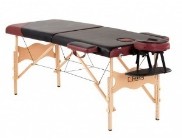 https://www.us- medica.ru/massage- tables/massage-tables- sumoline/samurai.phpшт.102Массажный стул (на усмотрение региона)https://www.yamaguchi.ru/stulya- dlya-massazha/us-medica- boston.php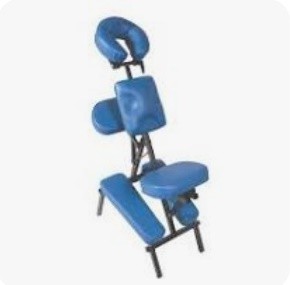 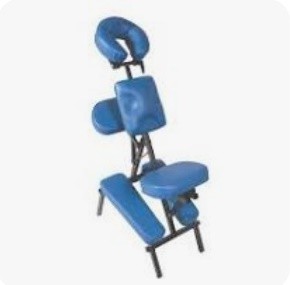 шт.103Валик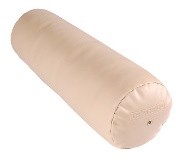 https://www.us- medica.ru/accessories/valiki/us- medica-usm-006шт.104Тумба с раковиной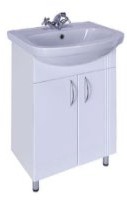 https://www.vsalon24.ru/catalog/st omatologicheskiy_zal/mebel/tumby/m1-na-s-moykoy-i-smesitelem/шт.1/1005Стул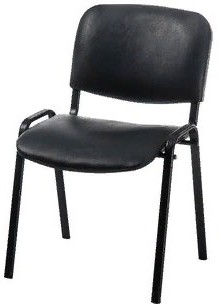 https://market.yandex.ru/cc/3bb2co Vшт.106Этажерка косметологическая с полками или манипуляционный столик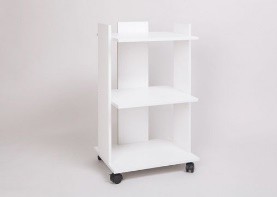 https://topzdrav.ru/produсts/stolik- meditsinskij-instrumentalnyj-raton- medteh-si-03шт.107Мусорное ведро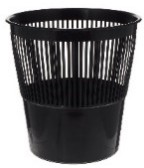 https://www.ozon.ru/context/detai l/id/140926212/шт.108Часы настенные механические либо электронные (или вывод таймера на ТВ плазму)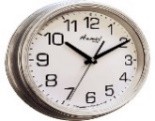 35см, механизм кварцевыйшт.1РАСХОДНЫЕ МАТЕРИАЛЫ НА 1 УЧАСТНИКАРАСХОДНЫЕ МАТЕРИАЛЫ НА 1 УЧАСТНИКАРАСХОДНЫЕ МАТЕРИАЛЫ НА 1 УЧАСТНИКАРАСХОДНЫЕ МАТЕРИАЛЫ НА 1 УЧАСТНИКАРАСХОДНЫЕ МАТЕРИАЛЫ НА 1 УЧАСТНИКАРАСХОДНЫЕ МАТЕРИАЛЫ НА 1 УЧАСТНИКА№НаименованиеФото расходных материаловТехнические характеристики оборудования, инструментов и ссылка на сайт производителя, поставщикаЕд. измеренияНеоб ходи мое кол- во01Одноразовый или многоразовый чехол на кушетку на резинке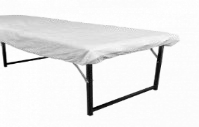 https://www.1- touch.ru/katalog/odnorazovaya- produktsiya/chekhly/01-617шт.102Одноразовые простыни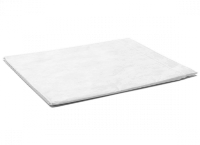 https://www.1- touch.ru/katalog/odnorazovaya- produktsiya/odnorazovie- prostyini/02-892шт.403Шапочка одноразовая "Шарлотка" для модели (принеобходимости)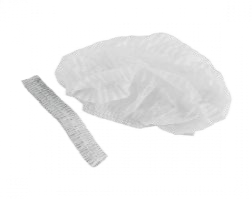 https://www.1- touch.ru/katalog/odnorazovaya- produktsiya/shapochki/04-699шт.204Одноразовые тапочки, на жесткой антискользящей подошве, спанбонд 1 пара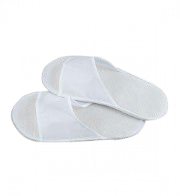 https://www.1- touch.ru/katalog/odnorazovaya- produktsiya/tapochki/02-242шт.205Масло массажное нейтральное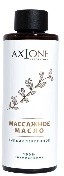 https://axione.ru/product/massazh noe-maslo-dlya-tela- gipoallergennoeшт.106AQUAELLE, 60антибактериальных, дезинфицирующих влажных салфеток, MEDICAL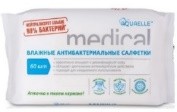 https://www.ozon.ru/context/det ail/id/167665505/уп.107Салфетки бумажные двухслойные, вытяжные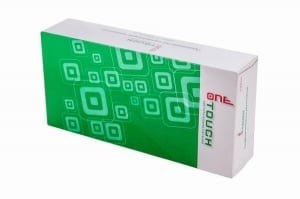 https://www.1- touch.ru/katalog/odnorazovaya- produktsiya/salfetki/00-274уп.108Дезинфицирующее средство для обработки рабочих поверхностей и оборудования, Эстилодез Спрей 750 мл.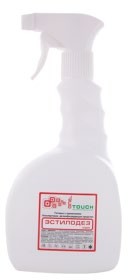 https://parikmaster.com/one- touch-estilodez-sprey-750ml/шт.109Одноразовый халат спанбонд, белый/бордо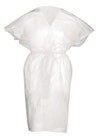 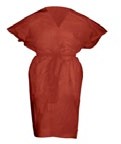 https://www.1- touch.ru/katalog/odnorazovaya- produktsiya/khalaty/02-187шт.210DGP TOTAL DISINFECTANT"Тоталдез" - антисептическое средство, спрей для обработки рук и ступней ног 200мл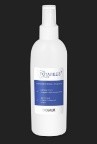 https://yadi.sk/i/jBeAS4ULuM3o1 Qшт.111Халат вискозный, или вафельный (на усмотрениерегиона)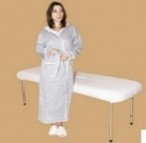 https://loreleya.ru/shop/vse-dlya- kosmetologa-massazhista- spa/odezhda-protsedurnaya-zhenskaya/khalat-visk-seryy--spa/шт.112Маска (на усмотрение региона)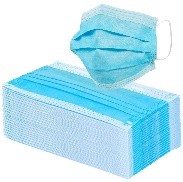 https://www.1- touch.ru/katalog/odnorazovaya- produktsiya/maski/05-558шт4РАСХОДНЫЕ МАТЕРИАЛЫ, ОБОРУДОВАНИЕ И ИНСТРУМЕНТЫ, КОТОРЫЕУЧАСТНИКИ ДОЛЖНЫ ИМЕТЬ ПРИ СЕБЕ (при необходимости)РАСХОДНЫЕ МАТЕРИАЛЫ, ОБОРУДОВАНИЕ И ИНСТРУМЕНТЫ, КОТОРЫЕУЧАСТНИКИ ДОЛЖНЫ ИМЕТЬ ПРИ СЕБЕ (при необходимости)РАСХОДНЫЕ МАТЕРИАЛЫ, ОБОРУДОВАНИЕ И ИНСТРУМЕНТЫ, КОТОРЫЕУЧАСТНИКИ ДОЛЖНЫ ИМЕТЬ ПРИ СЕБЕ (при необходимости)РАСХОДНЫЕ МАТЕРИАЛЫ, ОБОРУДОВАНИЕ И ИНСТРУМЕНТЫ, КОТОРЫЕУЧАСТНИКИ ДОЛЖНЫ ИМЕТЬ ПРИ СЕБЕ (при необходимости)РАСХОДНЫЕ МАТЕРИАЛЫ, ОБОРУДОВАНИЕ И ИНСТРУМЕНТЫ, КОТОРЫЕУЧАСТНИКИ ДОЛЖНЫ ИМЕТЬ ПРИ СЕБЕ (при необходимости)РАСХОДНЫЕ МАТЕРИАЛЫ, ОБОРУДОВАНИЕ И ИНСТРУМЕНТЫ, КОТОРЫЕУЧАСТНИКИ ДОЛЖНЫ ИМЕТЬ ПРИ СЕБЕ (при необходимости)№НаименованиеФото расходных материаловТехнические характеристики оборудования, инструментов и ссылка на сайт производителя, поставщикаЕд. измеренияНеоб ходи мое кол- во01Костюм для массажа, женский / мужской.Головной убор (на усмотрение участника)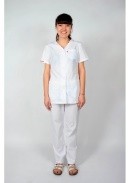 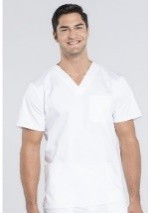 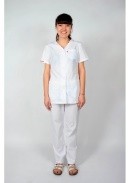 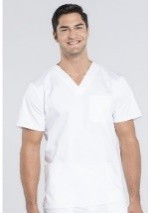 https://mdk.ru.net/index.php?route=product/product&path=127&pro duct_id=1012комплект102Обувь спортивная или медицинская с фиксированной пяткой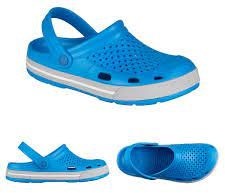 https://market.yandex.ru/cc/xF9lw ETпара103Полотенце большое 100*180 см или 155*200 или простыня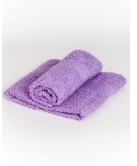 https://market.yandex.ru/cc/IWlC Lxsшт.204Полотенце маленькое 40*70 см или 50*90 см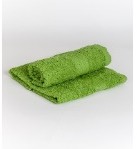 https://market.yandex.ru/cc/ReUc T75шт.205Маскаhttps://www.1- touch.ru/katalog/odnorazovaya- produktsiya/maski/05-558шт4РАСХОДНЫЕ МАТЕРИАЛЫ И ОБОРУДОВАНИЕ, ЗАПРЕЩЕННЫЕ НА ПЛОЩАДКЕРАСХОДНЫЕ МАТЕРИАЛЫ И ОБОРУДОВАНИЕ, ЗАПРЕЩЕННЫЕ НА ПЛОЩАДКЕРАСХОДНЫЕ МАТЕРИАЛЫ И ОБОРУДОВАНИЕ, ЗАПРЕЩЕННЫЕ НА ПЛОЩАДКЕРАСХОДНЫЕ МАТЕРИАЛЫ И ОБОРУДОВАНИЕ, ЗАПРЕЩЕННЫЕ НА ПЛОЩАДКЕРАСХОДНЫЕ МАТЕРИАЛЫ И ОБОРУДОВАНИЕ, ЗАПРЕЩЕННЫЕ НА ПЛОЩАДКЕРАСХОДНЫЕ МАТЕРИАЛЫ И ОБОРУДОВАНИЕ, ЗАПРЕЩЕННЫЕ НА ПЛОЩАДКЕ№НаименованиеФото расходных материаловТехнические характеристики оборудования, инструментов и ссылка на сайт производителя, поставщикаЕд. измерени яНеобх одимо е кол- во01Свечизапрещено использовать любые виды данного наименования с использованием огняшт.02Аромалампызапрещено использовать любые виды данного наименования с использованием сильно пахнущих и ароматических средствшт.03Косметические средствазапрещено использовать любые виды данного наименования с использованием сильно пахнущих и ароматических средствшт.04Аппаратызапрещено использовать любые виды аппаратов дляпроведения процедуры массажашт05Инструментызапрещено применение любых инструментов для проведения процедуры массажашт06Любые разновидности животных, насекомых, пресмыкающихсязапрещено применение любых разновидностей за исключением собаки-проводникаштДОПОЛНИТЕЛЬНОЕ ОБОРУДОВАНИЕ, РАСХОДНЫЕ МАТЕРИАЛЫ, КОТОРЫЕМОЖЕТ ПРИВЕСТИ С СОБОЙ УЧАСТНИК (при необходимости)ДОПОЛНИТЕЛЬНОЕ ОБОРУДОВАНИЕ, РАСХОДНЫЕ МАТЕРИАЛЫ, КОТОРЫЕМОЖЕТ ПРИВЕСТИ С СОБОЙ УЧАСТНИК (при необходимости)ДОПОЛНИТЕЛЬНОЕ ОБОРУДОВАНИЕ, РАСХОДНЫЕ МАТЕРИАЛЫ, КОТОРЫЕМОЖЕТ ПРИВЕСТИ С СОБОЙ УЧАСТНИК (при необходимости)ДОПОЛНИТЕЛЬНОЕ ОБОРУДОВАНИЕ, РАСХОДНЫЕ МАТЕРИАЛЫ, КОТОРЫЕМОЖЕТ ПРИВЕСТИ С СОБОЙ УЧАСТНИК (при необходимости)ДОПОЛНИТЕЛЬНОЕ ОБОРУДОВАНИЕ, РАСХОДНЫЕ МАТЕРИАЛЫ, КОТОРЫЕМОЖЕТ ПРИВЕСТИ С СОБОЙ УЧАСТНИК (при необходимости)ДОПОЛНИТЕЛЬНОЕ ОБОРУДОВАНИЕ, РАСХОДНЫЕ МАТЕРИАЛЫ, КОТОРЫЕМОЖЕТ ПРИВЕСТИ С СОБОЙ УЧАСТНИК (при необходимости)№НаименованиеНаименование оборудования или инструмента, или мебелиТехнические характеристики оборудования, инструментов и ссылка на сайт производителя, поставщикаЕд. измеренияНеоб ходи мое кол- во01Масло для массажа без резкого запахана усмотрение участников сертификат соответствия обязателеншт.102Крем для массажа без резкого запахана усмотрение участников сертификат соответствия обязателеншт.103Мёдна усмотрение участниковмл200-50004Шоколад для массажана усмотрение участниковкомплект105Антураж для украшения рабочего местана усмотрение участниковкомплект106Комплект для модели (халат, тапочки и пр.)на усмотрение участниковшт.107Слуховой аппарат илиДля участников с проблемами слухашт1индивидуальные наушники08Кресло-коляскаДля участников с нарушением ОДАшт109Программа NVDA (клавиатура со шрифтом Брайля)Для незрячих участниковшт110ТростьДля незрячих и слабовидящих участниковшт1ОБОРУДОВАНИЕ НА 1-ГО СУДЬЮ (при необходимости)ОБОРУДОВАНИЕ НА 1-ГО СУДЬЮ (при необходимости)ОБОРУДОВАНИЕ НА 1-ГО СУДЬЮ (при необходимости)ОБОРУДОВАНИЕ НА 1-ГО СУДЬЮ (при необходимости)ОБОРУДОВАНИЕ НА 1-ГО СУДЬЮ (при необходимости)ОБОРУДОВАНИЕ НА 1-ГО СУДЬЮ (при необходимости)№НаименованиеФотоТехнические характеристики оборудования, инструментов и ссылка на сайт производителя, поставщикаЕд. измеренияНеоб ходи мое кол- во01Стол офисный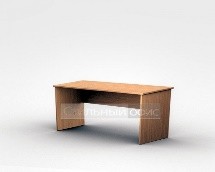 1400х600х750шт.1/202Стул офисный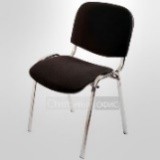 Размеры: 55х80шт.103Ноутбук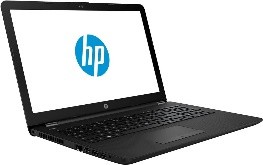 На усмотрение организаторовшт.1/3РАСХОДНЫЕ МАТЕРИАЛЫ НА 1 СУДЬЮ (при необходимости)РАСХОДНЫЕ МАТЕРИАЛЫ НА 1 СУДЬЮ (при необходимости)РАСХОДНЫЕ МАТЕРИАЛЫ НА 1 СУДЬЮ (при необходимости)РАСХОДНЫЕ МАТЕРИАЛЫ НА 1 СУДЬЮ (при необходимости)РАСХОДНЫЕ МАТЕРИАЛЫ НА 1 СУДЬЮ (при необходимости)РАСХОДНЫЕ МАТЕРИАЛЫ НА 1 СУДЬЮ (при необходимости)№НаименованиеФото расходных материаловТехнические характеристики оборудования, инструментов и ссылка на сайт производителя, поставщикаЕд. измеренияНеоб ходи мое кол- во01Планшет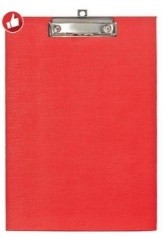 https://www.komus.ru/katalog/pap ki-i-sistemy-arkhivatsii/papki- planshety/papka-planshet-attache- a4-kartonnaya-krasnaya-bez- kryshki/p/423818/?from=block- 301-6шт.102Ручка шариковая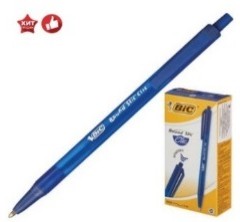 https://www.komus.ru/katalog/ruc hki-karandashi- markery/sharikovye- ruchki/ruchki-sharikovye- avtomaticheskie/ruchka- sharikovaya-odnorazovaya- avtomaticheskaya-bic-round-stic- clic-sinyaya-tolshhina-linii-0-4- mm-/p/614075/?from=block-301- 19шт.103Бумага А4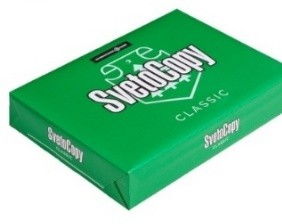 https://www.komus.ru/katalog/bu maga-i-bumazhnye- izdeliya/bumaga-dlya-ofisnoj- tekhniki/formatnaya- bumaga/bumaga-formatnaya- belaya-dlya-ofisnoj- tekhniki/bumaga-dlya-ofisnoj- tekhniki-svetocopy-a4-marka-c- 80-g-kv-m-500-listov-/p/13500/?from=block-301-1пачка1/10ПЕРЕЧЕНЬ ОБОРУДОВАНИЯ ДЛЯ КОМНАТЫ ЭКСПЕРТОВПЕРЕЧЕНЬ ОБОРУДОВАНИЯ ДЛЯ КОМНАТЫ ЭКСПЕРТОВПЕРЕЧЕНЬ ОБОРУДОВАНИЯ ДЛЯ КОМНАТЫ ЭКСПЕРТОВПЕРЕЧЕНЬ ОБОРУДОВАНИЯ ДЛЯ КОМНАТЫ ЭКСПЕРТОВПЕРЕЧЕНЬ ОБОРУДОВАНИЯ ДЛЯ КОМНАТЫ ЭКСПЕРТОВПЕРЕЧЕНЬ ОБОРУДОВАНИЯ ДЛЯ КОМНАТЫ ЭКСПЕРТОВ№НаименованиеФото расходных материаловТехнические характеристики оборудования, инструментов и ссылка на сайт производителя, поставщикаЕд. измеренияНеоб ходи мое кол- во01Вешалка напольная или настенная в комнате судей (оргкомитет)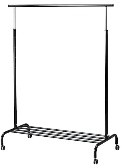 на усмотрение организаторовшт.102Стол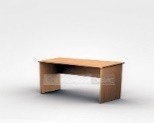 на усмотрение организаторовшт.203Стул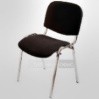 на усмотрение организаторовшт.604Музыкальное оборудование или колонка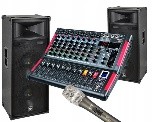 на усмотрение организаторовкомплект1/всех05TV плазма на подставке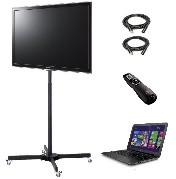 на усмотрение организаторовкомплект1/всехОБЩАЯ ИНФРАСТРУКТУРА КОНКУРСНОЙ ПЛОЩАДКИ (при необходимости)ОБЩАЯ ИНФРАСТРУКТУРА КОНКУРСНОЙ ПЛОЩАДКИ (при необходимости)ОБЩАЯ ИНФРАСТРУКТУРА КОНКУРСНОЙ ПЛОЩАДКИ (при необходимости)ОБЩАЯ ИНФРАСТРУКТУРА КОНКУРСНОЙ ПЛОЩАДКИ (при необходимости)ОБЩАЯ ИНФРАСТРУКТУРА КОНКУРСНОЙ ПЛОЩАДКИ (при необходимости)ОБЩАЯ ИНФРАСТРУКТУРА КОНКУРСНОЙ ПЛОЩАДКИ (при необходимости)№НаименованиеФотоТехнические характеристики оборудования, инструментов и ссылка на сайт производителя, поставщикаЕд. измеренияНеоб ходи мое кол- во01Стол для музыкального оборудования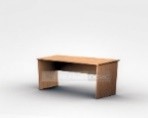 на усмотрение организаторовшт.102Стол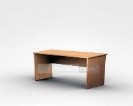 на усмотрение организаторовшт.403Стулна усмотрение организаторовшт.2004Огнетушитель углекислотный ОУ- 1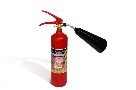 на усмотрение организаторовшт.105Удлинитель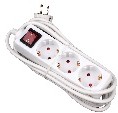 на усмотрение организаторовшт.306Кулер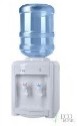 на усмотрение организаторовшт.207Линолеум или ковровое покрытие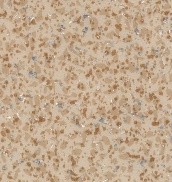 на усмотрение организаторов нейтрального цвета.Важно , чтобы напольное покрытие было устойчиво к мытью и обработке дез.средствамикв.м.площ адь площ адки08Система для видеофиксациина усмотрение организаторовкомплект1-5КОМНАТА УЧАСТНИКОВ (раздевалка для мужчин)КОМНАТА УЧАСТНИКОВ (раздевалка для мужчин)КОМНАТА УЧАСТНИКОВ (раздевалка для мужчин)КОМНАТА УЧАСТНИКОВ (раздевалка для мужчин)КОМНАТА УЧАСТНИКОВ (раздевалка для мужчин)КОМНАТА УЧАСТНИКОВ (раздевалка для мужчин)№НаименованиеФотоТехнические характеристики оборудования, инструментов и ссылка на сайт производителя, поставщикаЕд. измеренияНеоб ходи мое кол- во01Вешалка напольная или настенная в раздевалке для участников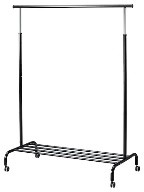 на усмотрение организаторовшт.302Столна усмотрение организаторовшт.203Стулна усмотрение организаторовшт.10КОМНАТА УЧАСТНИКОВ (раздевалка для женщин)КОМНАТА УЧАСТНИКОВ (раздевалка для женщин)КОМНАТА УЧАСТНИКОВ (раздевалка для женщин)КОМНАТА УЧАСТНИКОВ (раздевалка для женщин)КОМНАТА УЧАСТНИКОВ (раздевалка для женщин)КОМНАТА УЧАСТНИКОВ (раздевалка для женщин)№НаименованиеФотоТехнические характеристики оборудования, инструментов и ссылка на сайт производителя, поставщикаЕд. измеренияНеоб ходи мое кол- во01Вешалка напольная или настенная в раздевалке для участников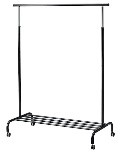 на усмотрение организаторовшт.302Стол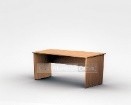 на усмотрение организаторовшт.203Стул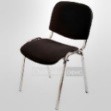 на усмотрение организаторовшт.1004Гладильная доска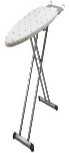 120*35смНа усмотрение организаторов Одна на всехшт.105Утюг или парогенератор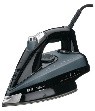 1800 ватт, система: пар.На усмотрение организаторов Один на всехшт.1ДОПОЛНИТЕЛЬНЫЕ ТРЕБОВАНИЯ К ПЛОЩАДКЕ/КОММЕНТАРИИДОПОЛНИТЕЛЬНЫЕ ТРЕБОВАНИЯ К ПЛОЩАДКЕ/КОММЕНТАРИИДОПОЛНИТЕЛЬНЫЕ ТРЕБОВАНИЯ К ПЛОЩАДКЕ/КОММЕНТАРИИДОПОЛНИТЕЛЬНЫЕ ТРЕБОВАНИЯ К ПЛОЩАДКЕ/КОММЕНТАРИИДОПОЛНИТЕЛЬНЫЕ ТРЕБОВАНИЯ К ПЛОЩАДКЕ/КОММЕНТАРИИДОПОЛНИТЕЛЬНЫЕ ТРЕБОВАНИЯ К ПЛОЩАДКЕ/КОММЕНТАРИИ№НаименованиеНаименование необходимого оборудования или инструмента, или мебелиТехнические характеристики оборудования, инструментов и ссылка на сайт производителя, поставщикаЕд. измеренияНеоб ходи мое кол- во01Электричество220 Вт (Для подключения музыкальной аппаратуры, ноутбука и МФУ)шт.402Интернет WIFIWIFI или проводной на ноутбук от 10 Mbitшт.103Мойка, ХВС+ГВСдля установки и использования в демонстрационном открытом кабинете массажашт.104Канализация (сток воды)для установки и использования в демонстрационном открытом кабинете массажашт.105Локтевой дозатор для мыла и антисептика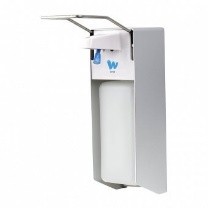 для установки и использования в демонстрационном открытом кабинете массажа https://sanova.ru/product/klimi-x- 2269-loktevoy-dozator-dlya- dezsredstv-1-l-bez-kartridzha/шт.206Диспенсер для одноразовых полотенец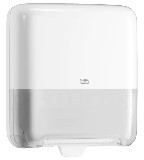 https://www.tork.ru/product/5510 00/dispenser/hand-towelшт.107Напольное зеркало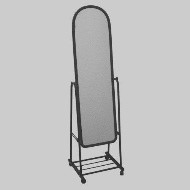 на усмотрение организаторовшт108Аптечка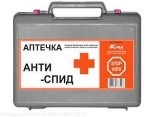 Комплектация медикаментов на усмотрение организаторовшт.1Наименование нозологииПлощадь, м.кв.Ширина прохода между рабочими местами, м.Специализированное оборудование, количество.*Рабочее место участника с нарушением слуха6 кв.м2 мВо время выполнения конкурсного задания участник с нарушением слуха может использовать слуховой аппарат или индивидуальные наушники.Эксперт времени использует карточки-тайминга для демонстрации участнику оставшегося времени до окончания конкурсного задания (например: начали , 30 минут, 20 минут, 10 минут, 5 минут, 3 минуты, 2 минуты, 1 минута, стоп-закончили).При необходимости предоставляется стул рядом с рабочим местом для сурдопереводчика.Рабочее место участника с нарушением зрения6 кв.м2 мДля участников с нарушением зрения предоставляется массажное масло с нанесением шрифта Брайля (на усмотрение региона).Эксперт времени озвучивает участникам оставшееся время до окончания конкурсного задания (например: начали, 30 минут, 20 минут, 10 минут, 5 минут, 3 минуты, 2 минуты, 1 минута, стоп - закончили).Рабочее место участника со слепо глухотой6 кв.м2 мДля участников со слепо глухотой предоставляется массажное масло с нанесением шрифта Брайля. Участник может использовать слуховой аппарат.Эксперт времени или назначенный волонтер прописывает «пальцем» на спине участника оставшееся время до окончания конкурсного задания (например: начали, 30 минут, 20 минут, 10 минут, 5минут, 3 минуты, 2 минуты, 1 минута, стоп -закончили).Рабочее место участника с нарушением ОДА10 кв.м2 мДля участников с ОДА предоставляется стол с автоматическим гидроподъёмником на пульте управления (по предварительному запросу и на усмотрение региона).На косметологический стол предусмотрено крепление для трости участника с нарушением ОДА.Рабочее место участника с соматическими заболеваниями6 кв.м2 мСпециальные условия не требуются.Рабочее место участника с ментальными нарушениями6 кв.м2 мСпециальные условия не требуются.